Специальный союз по Международной патентной классификации(Союз МПК)Комитет экспертовПятьдесят третья сессияЖенева, 24 и 25 февраля 2022 г.ПРОЕКТ ПОВЕСТКИ ДНЯподготовлен СекретариатомОткрытие сессииВыборы Председателя и двух заместителей ПредседателяПринятие повестки дня
См. настоящий документ.Отчет о ходе выполнения программы пересмотра МПК: формат будущих заседаний Рабочей группы по пересмотру МПК
		См. проект CE 462.Отчет о ходе выполнения программ пересмотра СПК и FI
Отчеты ЕПВ и ВПТЗ США о СПК и отчет ЯПВ о FI.Отчет Группы экспертов по полупроводниковой технике (ГЭПТ) 
	См. проекты CE 539 и .Использование товарных знаков в МПК
См. проекты CE 539 и M 815.Поправки к Руководству по МПК и другим основным документам МПК
См. проекты    CE 454, CE 455 и CE 539.Обзор IPCWLMS и смежные вопросы
	См. проекты CE 492 и CE 539.Реклассификация МПК на основе ИИ – потенциальная замена «автоматическому переносу»
		См проект CE 539.Доклад об ИТ-системах, касающихся МПК
Сообщение Международного бюро.Опыт ведомств в области применения автоматизированной классификации (например, с использованием ИИ)
		Сообщения ведомств.Модель технических компетенций, необходимых для патентной классификации
См. проект CE 523.Закрытие сессии[Конец документа]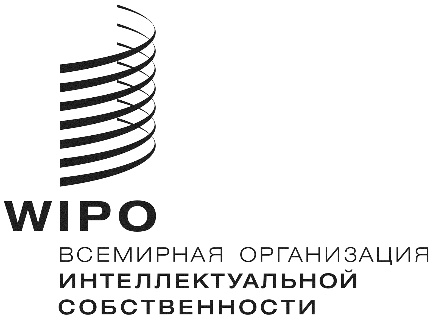 RIPC/CE/53/1 prov.IPC/CE/53/1 prov.IPC/CE/53/1 prov.оригинал:  английский оригинал:  английский оригинал:  английский дата:  16 декабря 2021 г.   дата:  16 декабря 2021 г.   дата:  16 декабря 2021 г.   